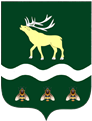 АДМИНИСТРАЦИЯЯКОВЛЕВСКОГО МУНИЦИПАЛЬНОГО РАЙОНА ПРИМОРСКОГО КРАЯПОСТАНОВЛЕНИЕ О внесении изменений в постановление от 24.10.2019 № 448-НПА  «Об утверждении административного регламента предоставления муниципальной услуги «Предоставление земельных участков, находящихся в ведении органов местного самоуправления или в собственности муниципального образования, без проведения торгов»В соответствии с Федеральным законом от 27.12.2019 «О внесении изменений в Земельный кодекс Российской Федерации и  Федеральный закон «Об аквакультуре (рыбоводстве) и внесении изменений в отдельные законодательные акты Российской Федерации», Земельным кодексом Российской Федерации, Федеральными законами от 06.10.2003 г. № 131-ФЗ "Об общих принципах организации местного самоуправления в Российской Федерации", от 27.07.2010 г. № 210-ФЗ «Об организации предоставления государственных и муниципальных услуг», в связи с протестом Владивостокской межрайонной природоохранной прокуратуры, в целях приведения в соответствие с федеральным законодательством и обеспечения информационной открытости деятельности органов местного самоуправления Яковлевского муниципального района,  в соответствии с постановлением Администрации Яковлевского муниципального района от 27.11.2015 г. № 403-НПА «Об утверждении порядка разработки и утверждения административных регламентов по предоставлению муниципальных услуг и административных регламентов исполнения муниципальных функций в Яковлевском муниципальном  районе», руководствуясь Уставом Яковлевского муниципального района, Администрация  Яковлевского муниципального районаПОСТАНОВЛЯЕТ:      1. Внести изменения в приложение №3 к административному регламенту предоставления муниципальной услуги «Предоставление земельных участков, находящихся в ведении органов местного самоуправления или в собственности муниципального образования, без проведения торгов», утвержденного постановлением Администрации Яковлевского муниципального района от 24.10.2019 № 448–НПА  «Об утверждении административного регламента предоставления муниципальной услуги «Предоставление земельных участков, находящихся в ведении органов местного самоуправления или в собственности муниципального образования, без проведения торгов», дополнив его строкой с порядковым номером 57.1 в соответствии с приложением к настоящему постановлению.         2. Руководителю аппарата Администрации Яковлевского муниципального района (Сомова О.В.) обеспечить  публикацию настоящего постановления в газете «Сельский труженик» и  на официальном сайте Администрации Яковлевского муниципального района в сети Интернет.3. Контроль исполнения настоящего постановления возложить на первого заместителя главы Администрации Яковлевского муниципального района.          4. Настоящее постановление вступает в законную силу с момента его официального опубликования.Глава района -  глава Администрации Яковлевского  муниципального  района                                           Н.В. ВязовикПриложение   к постановлению Администрации Яковлевского муниципального районаот 14.09.2020 № 431-НПАот14.09.2020с. Яковлевка№431-НПА57.1Подпункт 29.1 пункта 2 статьи 39.6 Земельного кодексаВ арендуЛицо, осуществляющее товарную аквакультуру (товарное рыбоводство) на основании договора пользования рыбоводным участком, находящимся в государственной или муниципальной собственности (далее - договор пользования рыбоводным участком), для указанных целей Земельный участок, необходимый для осуществления деятельности по товарной аквакультуре (товарному рыбоводству) на основании договора пользования рыбоводным участком, находящимся в государственной или муниципальной собственности (далее - договор пользования рыбоводным участком), для указанных целей- Договор пользования рыбоводным участком, находящимся в государственной или муниципальной собственности (далее - договор пользования рыбоводным участком), предоставленным для указанных целейВыписка из ЕГРН об объекте недвижимости (об испрашиваемом земельном участке)Выписка из ЕГРЮЛ о юридическом лице, являющемся заявителем